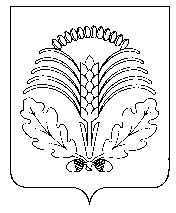 АДМИНИСТРАЦИЯ ГРИБАНОВСКОГО МУНИЦИПАЛЬНОГО РАЙОНАВОРОНЕЖСКОЙ ОБЛАСТИР А С П О Р Я Ж Е Н И Еот 20.12.2019 г.№ 462-р       пгт. ГрибановскийОб утверждении плана мероприятий («дорожная карта») по снижению  комплаенс-рисков администрации Грибановского муниципального района Воронежской области на 2020 годНа основании распоряжения  администрации Грибановского муниципального района Воронежской области от 07.02.2019 № № 19-р  «О создании и организации  системы внутреннего обеспечения соответствия требованиям антимонопольного законодательства  деятельности  администрации Грибановского муниципального района Воронежской области (антимонопольный комплаенс)»: 1. Утвердить прилагаемый план мероприятий («дорожная карта»)  комплаенс-рисков администрации Грибановского муниципального района Воронежской области на 2020 год.	2. Контроль  за исполнением данного распоряжения возложить на руководителя аппарата администрации Грибановского муниципального района А.Н.Шаповалова.Глава администрации   Грибановского муниципального района                                    А.И.РыженинУтвержденраспоряжением администрацииГрибановского муниципального районаот  20.12. 2019г.№ 462-рПлан мероприятий ("дорожная карта") по снижению комплаенс-рисков администрации Грибановского муниципального районаВоронежской области на 2020 годКомплаенс-рискОбщие меры по минимизации и устранению рисков (согласно карте риска)Необходимые ресурсыРаспределение ответственности и полномочийКалендарный план выполнения работКритерии качества работыНарушение антимонопольного законодательства при осуществлении закупок товаров, работ, услуг для обеспечения муниципальных нужд- анализ изменений законодательства в сфере закупок;- мониторинг и анализ применения антимонопольного законодательства в данном направлении;- проведение правовой экспертизы закупочной документациитрудовые ресурсы- контрактная служба;- сектор муниципальных закупок отдела по финансам в течение 2020 годаотсутствие нарушений антимонопольного законодательства